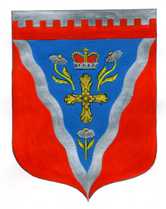 Администрациямуниципального образования Ромашкинское сельское поселениемуниципального образования Приозерский муниципальный районЛенинградской областиП О С Т А Н О В Л Е Н И Е              от  05 июня 2017 года                                                                                       № 136Об отмене постановления №87 от 30.03.2017 «Об утверждении административного регламента  администрации муниципального образования Ромашкинское сельское поселение по предоставлению муниципальной услуги «Постановка на учёт граждан, имеющих право на предоставление земельного участка для индивидуального жилищного строительства»В целях приведения в соответствие с действующим законодательством РФ:ПОСТАНОВЛЯЕТ:1. Отменить административный регламент по предоставлению муниципальной услуги «Постановка на учёт граждан, имеющих право на предоставление земельного участка для индивидуального жилищного строительства» 2. Настоящее постановление подлежит опубликованию (обнародованию) в газете «Приозерские ведомости» и  размещению на  сайте www.ромашкинское.рф.3. Настоящее постановление вступает с силу со дня его официального опубликования.4. Контроль за исполнением настоящего постановления оставляю за собой.        Глава администрации                                                                     С.В.ТанковИсп. Караулов А.Б. 881379-99515